Id: 15325Name: Syed Umair HassanSubject: Islamic StudiesSemester: SummersTeacher: sir SohailQno1:- 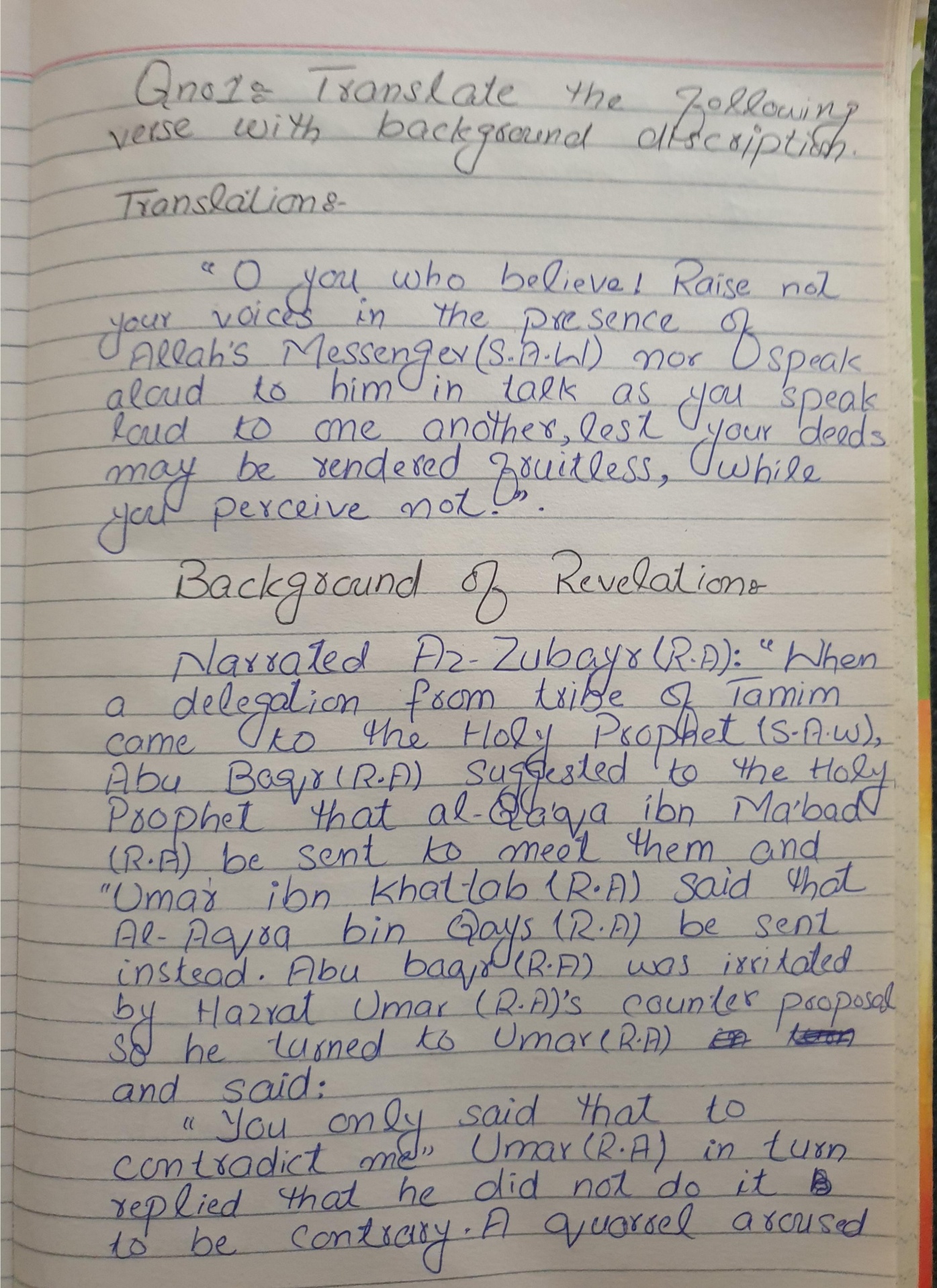 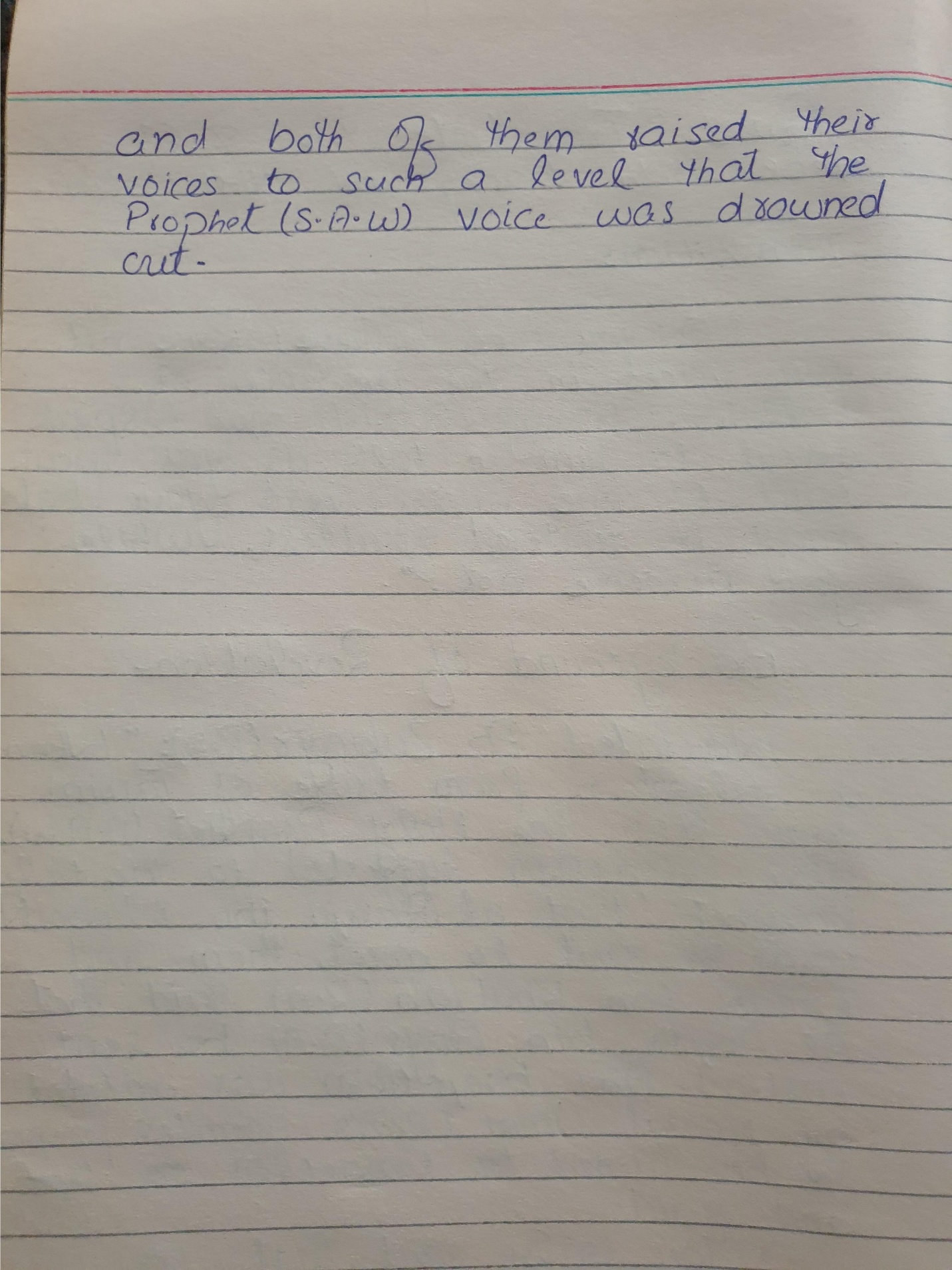 Qno2:-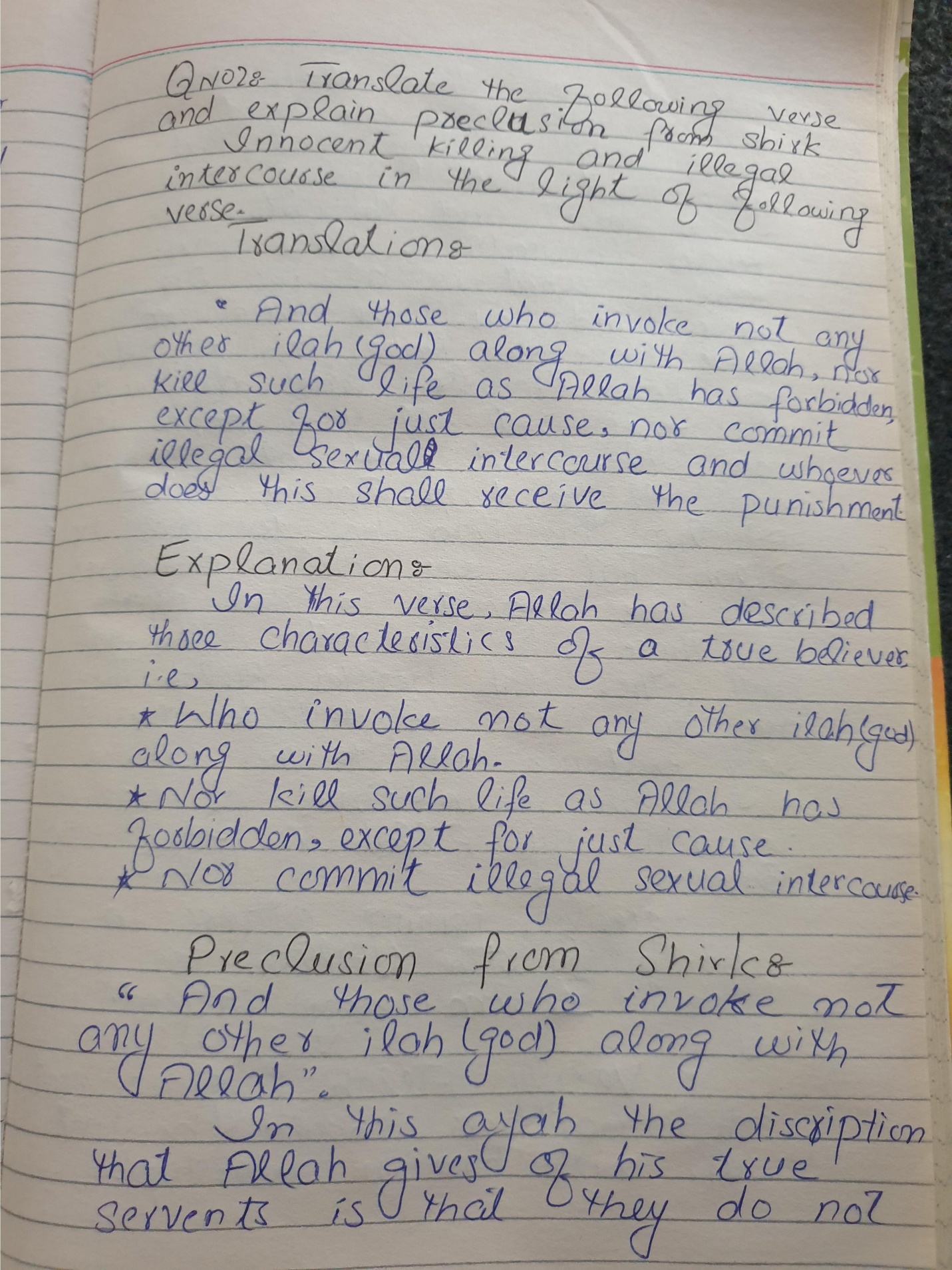 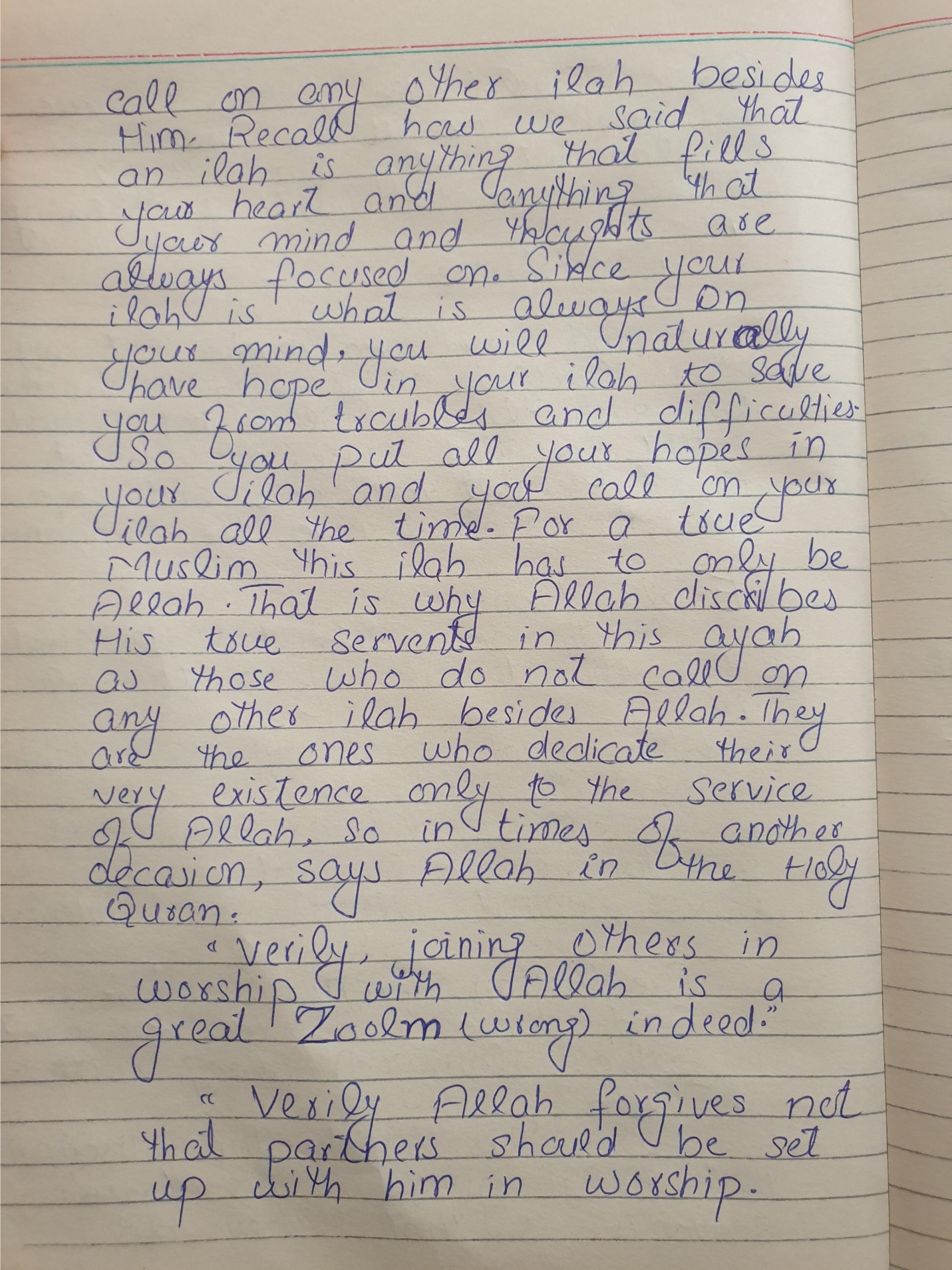 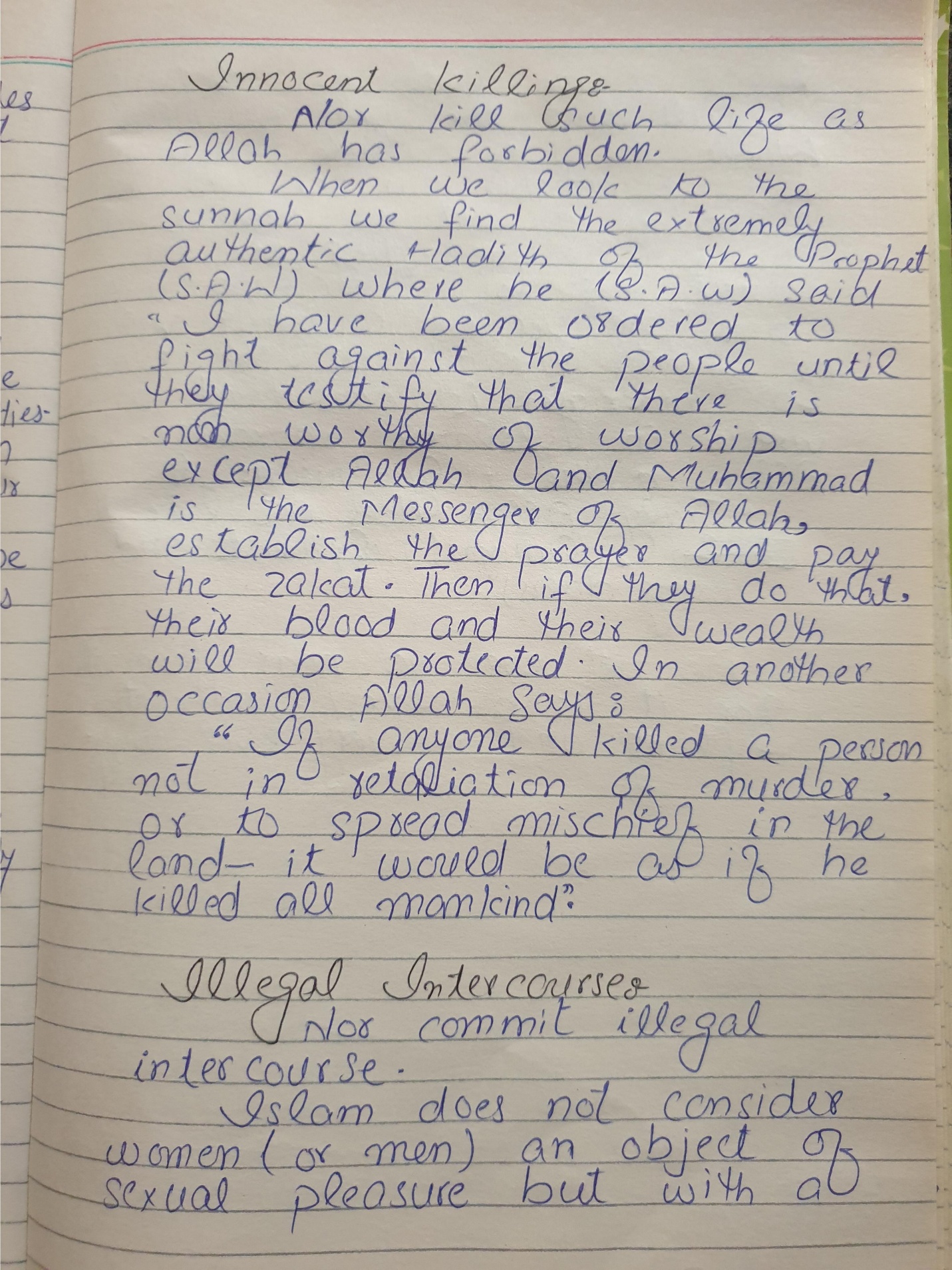 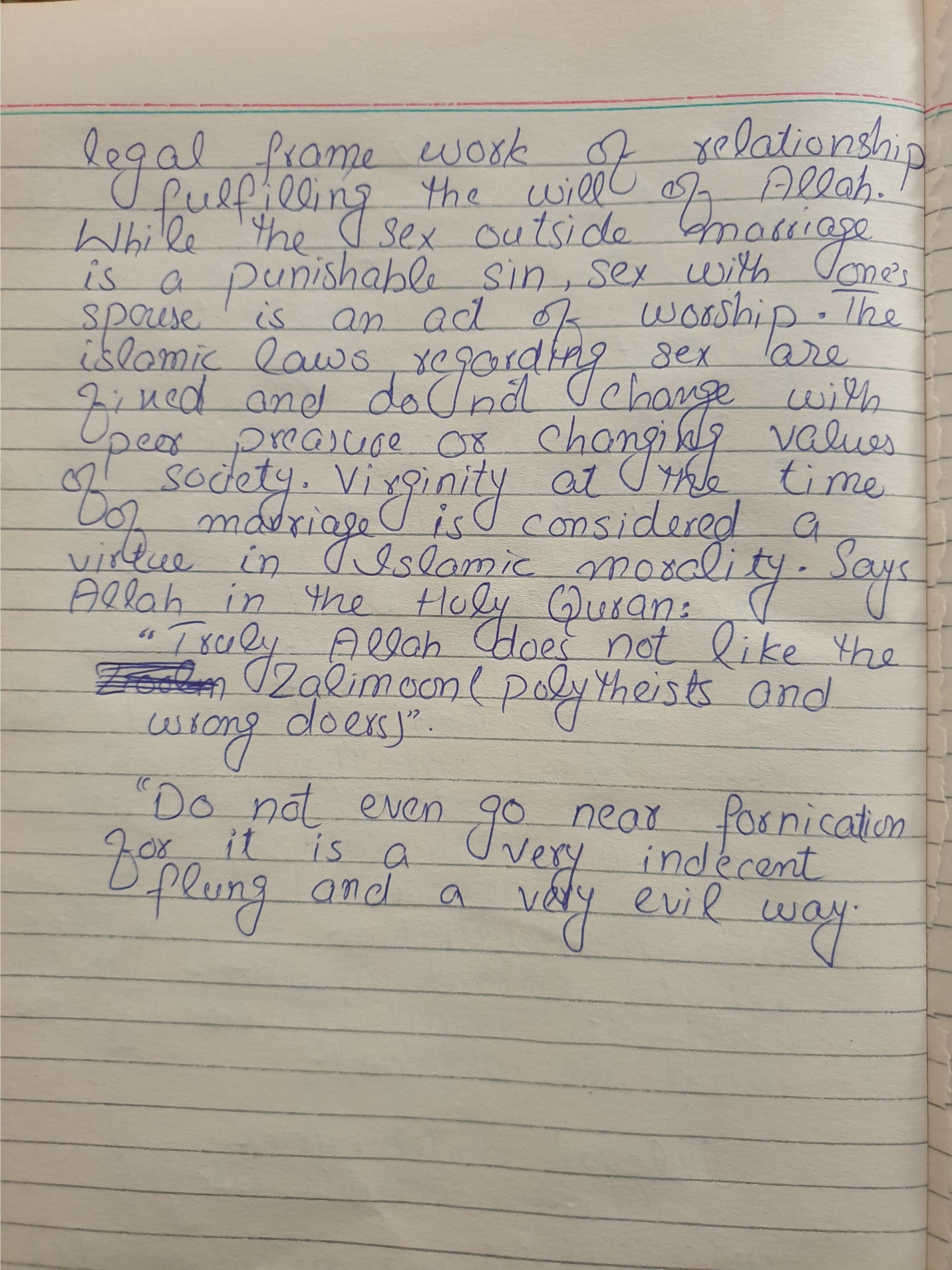 Qno3:-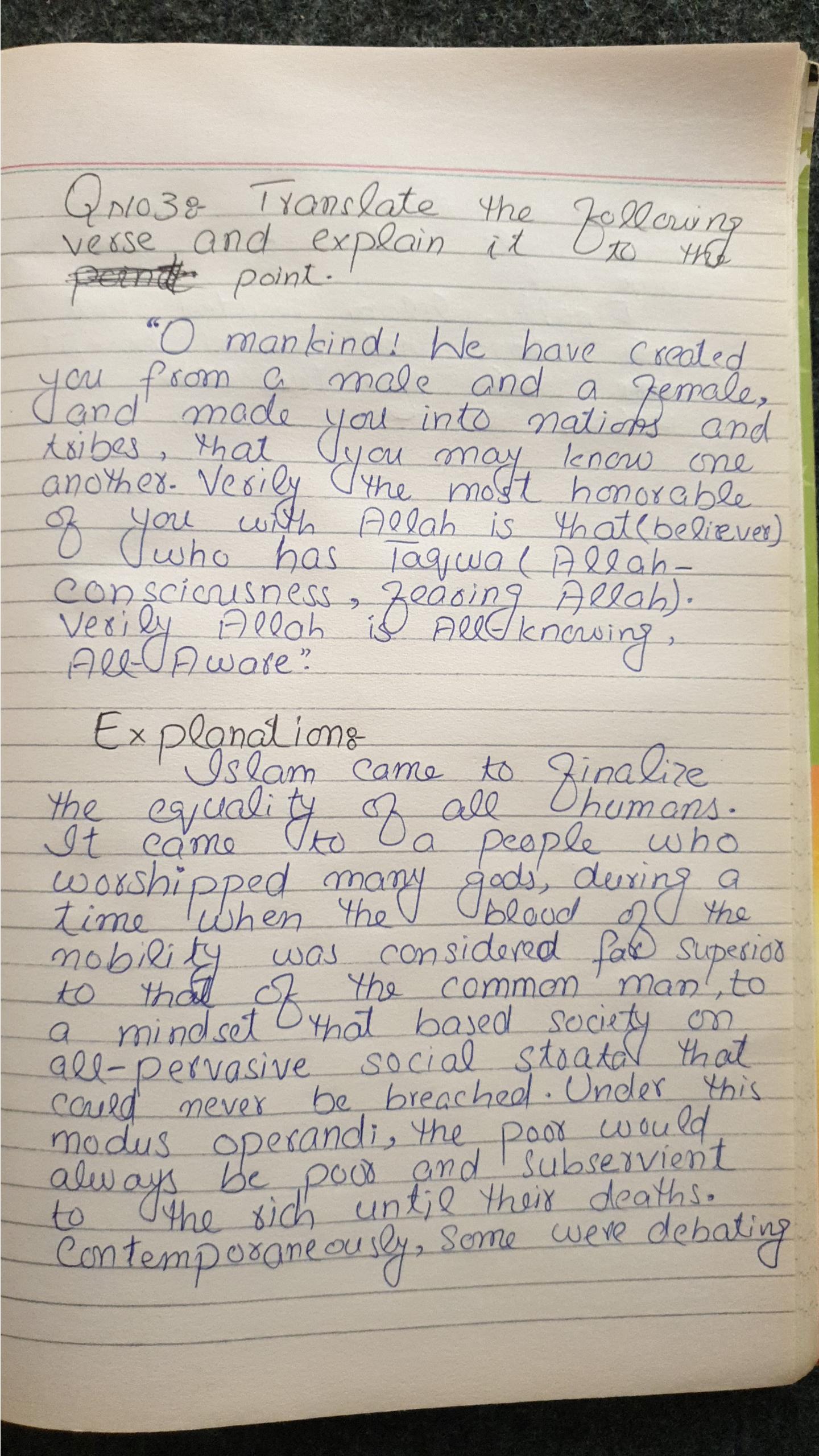 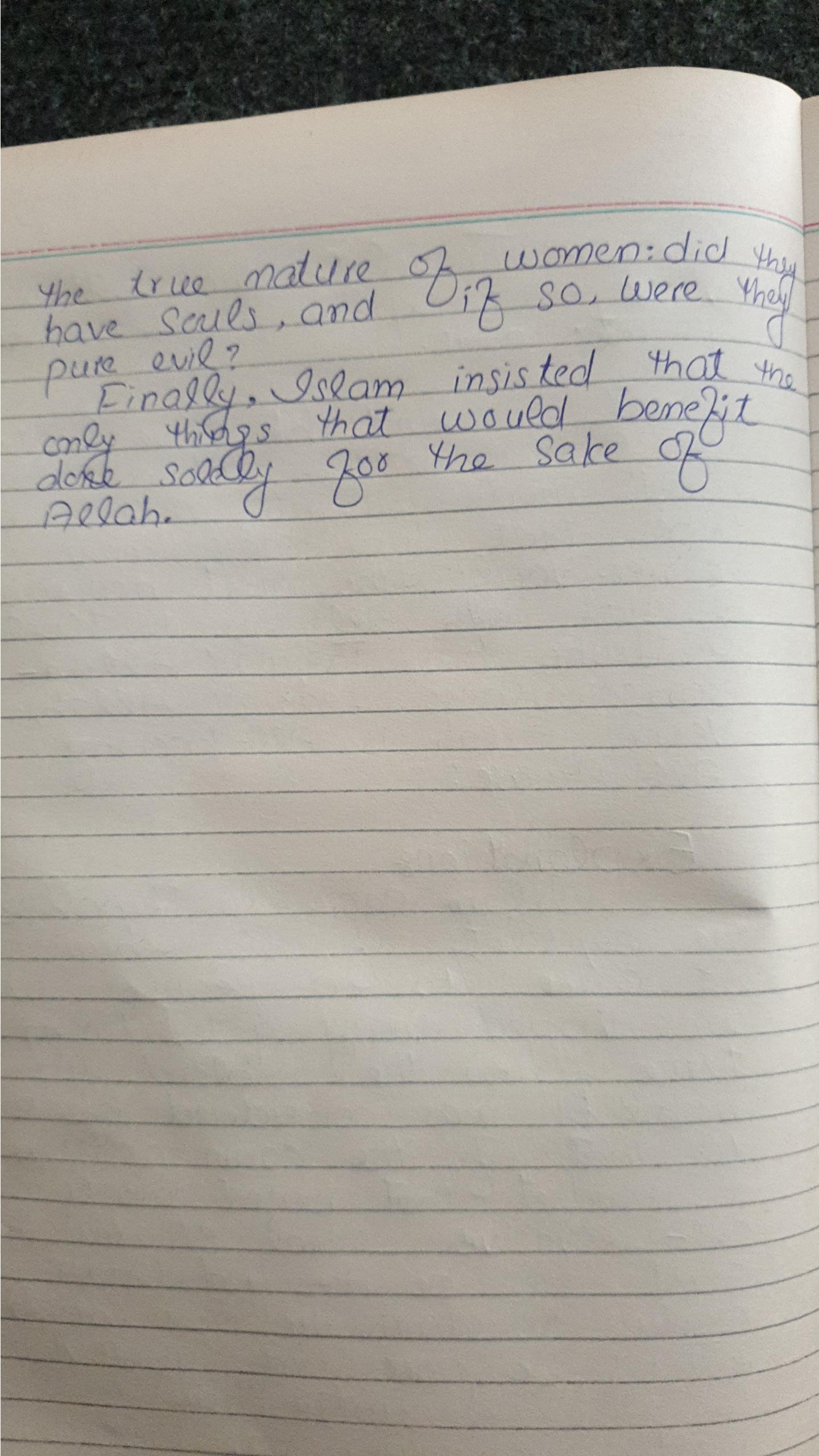 